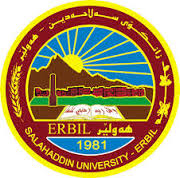 زانكؤى سةلاحةدينكــؤليَذى ئاداببةشـى دةرونــزانـــى/    پۆلی /سييةمسالَى خويَندن :2023 - 2024مامؤستاى بابةت: ث..د. ريزان علي ابراهيمEmail; rezan.ibrahim@gmail.com*************  *******  ******** ******** ********** ******** ******** ******* ******* ١. ناوي كؤرس١. ناوي كؤرسد. ریزان علی ابراهیمد. ریزان علی ابراهیم٢. ناوى مامؤستا٢. ناوى مامؤستادةرونزانى /ئادابدةرونزانى /ئاداب٣. بةش / كؤليَذ٣. بةش / كؤليَذ 07504528767 07504528767٤. ثةيوةندي٤. ثةيوةندي تيؤرى : 3   كاتذميَرثراكتيكي نيية تيؤرى : 3   كاتذميَرثراكتيكي نيية٥. يةكةى خويَندن بة كاتذميَر لة هةفتةيةك دا ٥. يةكةى خويَندن بة كاتذميَر لة هةفتةيةك دا ئامادة بوونى مامؤستاى وانةبيّذ بؤ قوتابيان لة ماوةى هةفتةيةكدا  (3)كاتذميَرئامادة بوونى مامؤستاى وانةبيّذ بؤ قوتابيان لة ماوةى هةفتةيةكدا  (3)كاتذميَر٦. ذمارةى كاركردن٦. ذمارةى كاركردن٧. کۆدی کۆرس٧. کۆدی کۆرسذيانى ئةكاديمي لة زانكؤى سةلآحةدين دةست ثيَ دةكات وةكو مامؤستاى مامؤستا لة بةشي دةروونزانيذيانى ئةكاديمي لة زانكؤى سةلآحةدين دةست ثيَ دةكات وةكو مامؤستاى مامؤستا لة بةشي دةروونزاني٨. ثرؤفايةلى مامؤستا٨. ثرؤفايةلى مامؤستا٩. وشة سةرةكييةكان ١٠. ناوةرؤكي طشتى كؤرس:بابةتى (دةروونزاني زمان ) يةكيَكة لة بابةتة طرنط و بايةخدارةكانى قؤناغي سييةمي بةشى دةرونزانى، تيشك دةخاتة سةر زانستي زمان و طرنطي زمان لة ذياني مرؤظ دا ضونكة بة بةردي بناغةي كؤمةل دادةنريت و سيستةميكي وةلامدانةوةية يارمةتي تاك دةدات لة ثةيوةندي كردن بة تاكةكاني تر .تيشك دةخاتة سةر تايبةتمةندييكاني زمان و طريمانةكاني ثةيدابوني زمان و ضؤنيةتي طةشة كردني لاي تاكدا بة ثيي قؤناغةكاني ذيان . ١٠. ناوةرؤكي طشتى كؤرس:بابةتى (دةروونزاني زمان ) يةكيَكة لة بابةتة طرنط و بايةخدارةكانى قؤناغي سييةمي بةشى دةرونزانى، تيشك دةخاتة سةر زانستي زمان و طرنطي زمان لة ذياني مرؤظ دا ضونكة بة بةردي بناغةي كؤمةل دادةنريت و سيستةميكي وةلامدانةوةية يارمةتي تاك دةدات لة ثةيوةندي كردن بة تاكةكاني تر .تيشك دةخاتة سةر تايبةتمةندييكاني زمان و طريمانةكاني ثةيدابوني زمان و ضؤنيةتي طةشة كردني لاي تاكدا بة ثيي قؤناغةكاني ذيان . ١٠. ناوةرؤكي طشتى كؤرس:بابةتى (دةروونزاني زمان ) يةكيَكة لة بابةتة طرنط و بايةخدارةكانى قؤناغي سييةمي بةشى دةرونزانى، تيشك دةخاتة سةر زانستي زمان و طرنطي زمان لة ذياني مرؤظ دا ضونكة بة بةردي بناغةي كؤمةل دادةنريت و سيستةميكي وةلامدانةوةية يارمةتي تاك دةدات لة ثةيوةندي كردن بة تاكةكاني تر .تيشك دةخاتة سةر تايبةتمةندييكاني زمان و طريمانةكاني ثةيدابوني زمان و ضؤنيةتي طةشة كردني لاي تاكدا بة ثيي قؤناغةكاني ذيان . ١٠. ناوةرؤكي طشتى كؤرس:بابةتى (دةروونزاني زمان ) يةكيَكة لة بابةتة طرنط و بايةخدارةكانى قؤناغي سييةمي بةشى دةرونزانى، تيشك دةخاتة سةر زانستي زمان و طرنطي زمان لة ذياني مرؤظ دا ضونكة بة بةردي بناغةي كؤمةل دادةنريت و سيستةميكي وةلامدانةوةية يارمةتي تاك دةدات لة ثةيوةندي كردن بة تاكةكاني تر .تيشك دةخاتة سةر تايبةتمةندييكاني زمان و طريمانةكاني ثةيدابوني زمان و ضؤنيةتي طةشة كردني لاي تاكدا بة ثيي قؤناغةكاني ذيان . ١١. ئامانجةكانى كؤرس:- ئاشنا كردنى قوتابيان بة ضةمك وجؤر وتايبةتمةندييكاني (زمان) بة شيَوةيةكى طشتى.- ئاشنا كردنى قوتابيان بة طرنطي زمان لة دروست كردني ثةيوةندييةكان لة نيوان تاكدا- ئاشنا كردني قوتابي بة بنةما فسيؤلؤذيةكان و بنةما هةستيةكاني زمان زمان -ئاشنا كردني قوتابي بة ضؤنيةتي يارمةتيداني تاك لة مندايةوة بؤفيربوني زمانيكي ثاراو دوور لة شلةذان.١١. ئامانجةكانى كؤرس:- ئاشنا كردنى قوتابيان بة ضةمك وجؤر وتايبةتمةندييكاني (زمان) بة شيَوةيةكى طشتى.- ئاشنا كردنى قوتابيان بة طرنطي زمان لة دروست كردني ثةيوةندييةكان لة نيوان تاكدا- ئاشنا كردني قوتابي بة بنةما فسيؤلؤذيةكان و بنةما هةستيةكاني زمان زمان -ئاشنا كردني قوتابي بة ضؤنيةتي يارمةتيداني تاك لة مندايةوة بؤفيربوني زمانيكي ثاراو دوور لة شلةذان.١١. ئامانجةكانى كؤرس:- ئاشنا كردنى قوتابيان بة ضةمك وجؤر وتايبةتمةندييكاني (زمان) بة شيَوةيةكى طشتى.- ئاشنا كردنى قوتابيان بة طرنطي زمان لة دروست كردني ثةيوةندييةكان لة نيوان تاكدا- ئاشنا كردني قوتابي بة بنةما فسيؤلؤذيةكان و بنةما هةستيةكاني زمان زمان -ئاشنا كردني قوتابي بة ضؤنيةتي يارمةتيداني تاك لة مندايةوة بؤفيربوني زمانيكي ثاراو دوور لة شلةذان.١١. ئامانجةكانى كؤرس:- ئاشنا كردنى قوتابيان بة ضةمك وجؤر وتايبةتمةندييكاني (زمان) بة شيَوةيةكى طشتى.- ئاشنا كردنى قوتابيان بة طرنطي زمان لة دروست كردني ثةيوةندييةكان لة نيوان تاكدا- ئاشنا كردني قوتابي بة بنةما فسيؤلؤذيةكان و بنةما هةستيةكاني زمان زمان -ئاشنا كردني قوتابي بة ضؤنيةتي يارمةتيداني تاك لة مندايةوة بؤفيربوني زمانيكي ثاراو دوور لة شلةذان.2.ئةركةكانى قوتابي:  قوتابي وةك لايةنى سةرةكى و بنةرةتى  ثرؤسةى فيَربوون و فيَركردن ضةندين ئةرك و بةرثرسياريةتى دةكةويَتة ئةستؤ لة ثالَ ئةو ئةركانةى كة مامؤستا هةيةتى لةوانةش : ئامادةبوون و ثابةندبوونى قوتابي لة هؤلَةكانى خويَندن ئةمةش بة يةكيَك لة ئةركة طرنطةكان هةذماردةكريَت لةبةر ئةوةى ئامادةبوونى قوتابي وادةكات قوتابي بيَ بةش نةبيَت لةو زانياريانةى كة لة هؤلَى خويَندن دا دةخريَتة روو، هةروةها قوتابي دةبيَت  ثابةند بيَـت  بة  تاقيكردنةوةكان و رِأهيَنان و ئاسانكارى كردن بؤ ئةنجام دانى ئةو كردارة، ئةركيَكى ديكةى قوتابي ئةوةية راثؤرت و تويَذينةوة بة ثيَى تواناى خؤى ئامادة بكات، 2.ئةركةكانى قوتابي:  قوتابي وةك لايةنى سةرةكى و بنةرةتى  ثرؤسةى فيَربوون و فيَركردن ضةندين ئةرك و بةرثرسياريةتى دةكةويَتة ئةستؤ لة ثالَ ئةو ئةركانةى كة مامؤستا هةيةتى لةوانةش : ئامادةبوون و ثابةندبوونى قوتابي لة هؤلَةكانى خويَندن ئةمةش بة يةكيَك لة ئةركة طرنطةكان هةذماردةكريَت لةبةر ئةوةى ئامادةبوونى قوتابي وادةكات قوتابي بيَ بةش نةبيَت لةو زانياريانةى كة لة هؤلَى خويَندن دا دةخريَتة روو، هةروةها قوتابي دةبيَت  ثابةند بيَـت  بة  تاقيكردنةوةكان و رِأهيَنان و ئاسانكارى كردن بؤ ئةنجام دانى ئةو كردارة، ئةركيَكى ديكةى قوتابي ئةوةية راثؤرت و تويَذينةوة بة ثيَى تواناى خؤى ئامادة بكات، 2.ئةركةكانى قوتابي:  قوتابي وةك لايةنى سةرةكى و بنةرةتى  ثرؤسةى فيَربوون و فيَركردن ضةندين ئةرك و بةرثرسياريةتى دةكةويَتة ئةستؤ لة ثالَ ئةو ئةركانةى كة مامؤستا هةيةتى لةوانةش : ئامادةبوون و ثابةندبوونى قوتابي لة هؤلَةكانى خويَندن ئةمةش بة يةكيَك لة ئةركة طرنطةكان هةذماردةكريَت لةبةر ئةوةى ئامادةبوونى قوتابي وادةكات قوتابي بيَ بةش نةبيَت لةو زانياريانةى كة لة هؤلَى خويَندن دا دةخريَتة روو، هةروةها قوتابي دةبيَت  ثابةند بيَـت  بة  تاقيكردنةوةكان و رِأهيَنان و ئاسانكارى كردن بؤ ئةنجام دانى ئةو كردارة، ئةركيَكى ديكةى قوتابي ئةوةية راثؤرت و تويَذينةوة بة ثيَى تواناى خؤى ئامادة بكات، 2.ئةركةكانى قوتابي:  قوتابي وةك لايةنى سةرةكى و بنةرةتى  ثرؤسةى فيَربوون و فيَركردن ضةندين ئةرك و بةرثرسياريةتى دةكةويَتة ئةستؤ لة ثالَ ئةو ئةركانةى كة مامؤستا هةيةتى لةوانةش : ئامادةبوون و ثابةندبوونى قوتابي لة هؤلَةكانى خويَندن ئةمةش بة يةكيَك لة ئةركة طرنطةكان هةذماردةكريَت لةبةر ئةوةى ئامادةبوونى قوتابي وادةكات قوتابي بيَ بةش نةبيَت لةو زانياريانةى كة لة هؤلَى خويَندن دا دةخريَتة روو، هةروةها قوتابي دةبيَت  ثابةند بيَـت  بة  تاقيكردنةوةكان و رِأهيَنان و ئاسانكارى كردن بؤ ئةنجام دانى ئةو كردارة، ئةركيَكى ديكةى قوتابي ئةوةية راثؤرت و تويَذينةوة بة ثيَى تواناى خؤى ئامادة بكات، 13. ريَطاكانى وانة وتنةوة: رِيَطاكانى وانةوتنةوة هؤكاريَكة بؤ طةياندنى زانيارى بة قوتابي ، هةربؤية جطة لة مامؤستا قوتابيش بةشدارييةكى بةرضاو دةبيَت لة ثيَناوى دةولَةمةند كردنى بابةتةكة، لة ثيَناوى زياتر مانةوةى زانيارى لة هزرى قوتابيان و باشتر ئاشنابوونيان بة بابةتةكة وا باشترة بة شيَوةى ثاوةربؤينت لة ريَطةى داتاشؤ ثيَشكةش دةكريَت لةطةلَ بةكارهيَنانى ثيَنووس و تةختةنووس بؤ وشة نةناسراوةكان هةروةها لةكاتى بةردةست بوونى نةخشة و  و فيلمى دؤكؤميَنتى ثيَويستة سودى ليَوةربطريَت. 13. ريَطاكانى وانة وتنةوة: رِيَطاكانى وانةوتنةوة هؤكاريَكة بؤ طةياندنى زانيارى بة قوتابي ، هةربؤية جطة لة مامؤستا قوتابيش بةشدارييةكى بةرضاو دةبيَت لة ثيَناوى دةولَةمةند كردنى بابةتةكة، لة ثيَناوى زياتر مانةوةى زانيارى لة هزرى قوتابيان و باشتر ئاشنابوونيان بة بابةتةكة وا باشترة بة شيَوةى ثاوةربؤينت لة ريَطةى داتاشؤ ثيَشكةش دةكريَت لةطةلَ بةكارهيَنانى ثيَنووس و تةختةنووس بؤ وشة نةناسراوةكان هةروةها لةكاتى بةردةست بوونى نةخشة و  و فيلمى دؤكؤميَنتى ثيَويستة سودى ليَوةربطريَت. 13. ريَطاكانى وانة وتنةوة: رِيَطاكانى وانةوتنةوة هؤكاريَكة بؤ طةياندنى زانيارى بة قوتابي ، هةربؤية جطة لة مامؤستا قوتابيش بةشدارييةكى بةرضاو دةبيَت لة ثيَناوى دةولَةمةند كردنى بابةتةكة، لة ثيَناوى زياتر مانةوةى زانيارى لة هزرى قوتابيان و باشتر ئاشنابوونيان بة بابةتةكة وا باشترة بة شيَوةى ثاوةربؤينت لة ريَطةى داتاشؤ ثيَشكةش دةكريَت لةطةلَ بةكارهيَنانى ثيَنووس و تةختةنووس بؤ وشة نةناسراوةكان هةروةها لةكاتى بةردةست بوونى نةخشة و  و فيلمى دؤكؤميَنتى ثيَويستة سودى ليَوةربطريَت. 13. ريَطاكانى وانة وتنةوة: رِيَطاكانى وانةوتنةوة هؤكاريَكة بؤ طةياندنى زانيارى بة قوتابي ، هةربؤية جطة لة مامؤستا قوتابيش بةشدارييةكى بةرضاو دةبيَت لة ثيَناوى دةولَةمةند كردنى بابةتةكة، لة ثيَناوى زياتر مانةوةى زانيارى لة هزرى قوتابيان و باشتر ئاشنابوونيان بة بابةتةكة وا باشترة بة شيَوةى ثاوةربؤينت لة ريَطةى داتاشؤ ثيَشكةش دةكريَت لةطةلَ بةكارهيَنانى ثيَنووس و تةختةنووس بؤ وشة نةناسراوةكان هةروةها لةكاتى بةردةست بوونى نةخشة و  و فيلمى دؤكؤميَنتى ثيَويستة سودى ليَوةربطريَت. ١٤. سيستةمي هةلَسةنطاندن :ثيَوةرى هةلَسةنطاندنى قوتابيان و ديارى كردنى ئاستةكانيان لة ثيَناوى بةرةو باشتربردنى تواناكانيانةوة بؤية دةبيَت طرنطى ثيَ بدريَت.ثرسينةوةى بابةتةكانى وانةى رابردوو بؤ مةبةستى زانينى ضؤنيةتى تيَطةيشتنى قوتابيان لة بابةتةكاندا.بة تاقيكردنةوةى مانطانةو  كيوز و بةشداري كردن لة وانةكان. ئامادةكردنى راثؤرت و ثيَشكةش كردنى سمينار و ئامادةبوون لة هؤلَةكانى خويَندن .١٤. سيستةمي هةلَسةنطاندن :ثيَوةرى هةلَسةنطاندنى قوتابيان و ديارى كردنى ئاستةكانيان لة ثيَناوى بةرةو باشتربردنى تواناكانيانةوة بؤية دةبيَت طرنطى ثيَ بدريَت.ثرسينةوةى بابةتةكانى وانةى رابردوو بؤ مةبةستى زانينى ضؤنيةتى تيَطةيشتنى قوتابيان لة بابةتةكاندا.بة تاقيكردنةوةى مانطانةو  كيوز و بةشداري كردن لة وانةكان. ئامادةكردنى راثؤرت و ثيَشكةش كردنى سمينار و ئامادةبوون لة هؤلَةكانى خويَندن .١٤. سيستةمي هةلَسةنطاندن :ثيَوةرى هةلَسةنطاندنى قوتابيان و ديارى كردنى ئاستةكانيان لة ثيَناوى بةرةو باشتربردنى تواناكانيانةوة بؤية دةبيَت طرنطى ثيَ بدريَت.ثرسينةوةى بابةتةكانى وانةى رابردوو بؤ مةبةستى زانينى ضؤنيةتى تيَطةيشتنى قوتابيان لة بابةتةكاندا.بة تاقيكردنةوةى مانطانةو  كيوز و بةشداري كردن لة وانةكان. ئامادةكردنى راثؤرت و ثيَشكةش كردنى سمينار و ئامادةبوون لة هؤلَةكانى خويَندن .١٤. سيستةمي هةلَسةنطاندن :ثيَوةرى هةلَسةنطاندنى قوتابيان و ديارى كردنى ئاستةكانيان لة ثيَناوى بةرةو باشتربردنى تواناكانيانةوة بؤية دةبيَت طرنطى ثيَ بدريَت.ثرسينةوةى بابةتةكانى وانةى رابردوو بؤ مةبةستى زانينى ضؤنيةتى تيَطةيشتنى قوتابيان لة بابةتةكاندا.بة تاقيكردنةوةى مانطانةو  كيوز و بةشداري كردن لة وانةكان. ئامادةكردنى راثؤرت و ثيَشكةش كردنى سمينار و ئامادةبوون لة هؤلَةكانى خويَندن .15. دةرئةنجامةكانى فيَربوون: بيَطومان هةريةك لة بابةتةكان ئةخويَندريَـت ضةندين دةرئةنجامى روونى دةبيَـت لةسةر ثرؤسةى فيَربوونى قوتابيان ، ئامانجى سةرةكى لة خويَندنى ئةم بابةتة بة ثلةى يةكةم ئاشناكردنى قوتابيان بة طرنطي زمان بة تايبة تي لة دروست كردني ثةيوةندي لة نيوان تاكة كاني كؤمةلطا و ناسيني قوتابي بة قؤناغة كاني طةشة كردني زمان و فيربوني بؤ طؤنية تي طرنطي دان بة طةشة كردنيكي دروست لاي مندال و زانيني هؤكارةكاني ثةشؤكاني زمان و ضؤنية تي ضارةسة ركردني و لة ئةنجامدا لة دوارؤذدا رؤلي خؤي ببينيت لة ثيطةياندني تاكيك كة زمانيكي ثاراوي هة بيت. 15. دةرئةنجامةكانى فيَربوون: بيَطومان هةريةك لة بابةتةكان ئةخويَندريَـت ضةندين دةرئةنجامى روونى دةبيَـت لةسةر ثرؤسةى فيَربوونى قوتابيان ، ئامانجى سةرةكى لة خويَندنى ئةم بابةتة بة ثلةى يةكةم ئاشناكردنى قوتابيان بة طرنطي زمان بة تايبة تي لة دروست كردني ثةيوةندي لة نيوان تاكة كاني كؤمةلطا و ناسيني قوتابي بة قؤناغة كاني طةشة كردني زمان و فيربوني بؤ طؤنية تي طرنطي دان بة طةشة كردنيكي دروست لاي مندال و زانيني هؤكارةكاني ثةشؤكاني زمان و ضؤنية تي ضارةسة ركردني و لة ئةنجامدا لة دوارؤذدا رؤلي خؤي ببينيت لة ثيطةياندني تاكيك كة زمانيكي ثاراوي هة بيت. 15. دةرئةنجامةكانى فيَربوون: بيَطومان هةريةك لة بابةتةكان ئةخويَندريَـت ضةندين دةرئةنجامى روونى دةبيَـت لةسةر ثرؤسةى فيَربوونى قوتابيان ، ئامانجى سةرةكى لة خويَندنى ئةم بابةتة بة ثلةى يةكةم ئاشناكردنى قوتابيان بة طرنطي زمان بة تايبة تي لة دروست كردني ثةيوةندي لة نيوان تاكة كاني كؤمةلطا و ناسيني قوتابي بة قؤناغة كاني طةشة كردني زمان و فيربوني بؤ طؤنية تي طرنطي دان بة طةشة كردنيكي دروست لاي مندال و زانيني هؤكارةكاني ثةشؤكاني زمان و ضؤنية تي ضارةسة ركردني و لة ئةنجامدا لة دوارؤذدا رؤلي خؤي ببينيت لة ثيطةياندني تاكيك كة زمانيكي ثاراوي هة بيت. 15. دةرئةنجامةكانى فيَربوون: بيَطومان هةريةك لة بابةتةكان ئةخويَندريَـت ضةندين دةرئةنجامى روونى دةبيَـت لةسةر ثرؤسةى فيَربوونى قوتابيان ، ئامانجى سةرةكى لة خويَندنى ئةم بابةتة بة ثلةى يةكةم ئاشناكردنى قوتابيان بة طرنطي زمان بة تايبة تي لة دروست كردني ثةيوةندي لة نيوان تاكة كاني كؤمةلطا و ناسيني قوتابي بة قؤناغة كاني طةشة كردني زمان و فيربوني بؤ طؤنية تي طرنطي دان بة طةشة كردنيكي دروست لاي مندال و زانيني هؤكارةكاني ثةشؤكاني زمان و ضؤنية تي ضارةسة ركردني و لة ئةنجامدا لة دوارؤذدا رؤلي خؤي ببينيت لة ثيطةياندني تاكيك كة زمانيكي ثاراوي هة بيت. بابةت :بابةت :بابةت :بابةت :17.بابەتەکاندةروازةيةك بؤ دةروونزانى زمان دةروونزاني زمانثيناسةي زمانضؤن زمان ثةيدا بوو لاي مرؤظتايبةتمةندييةكاني زمانئاستةكاني زمانهؤكارة كاريطةريةكان لةسةر زمانثةيوةندي ميشك بة زمانتايبةتمةندييكاني زمان لاي مندالبنةما هةستية كاني زمانبنةما فسيؤلؤذيةكاني زمانوةرطرتن و فيربووني زمانتيؤرةكاني وةرطرتن و فيربووني زمانتيؤرة بايلؤذيةكانتيؤري فيربوونتيؤري زانينتيطةيشتن لة زمان بةرهةم هينانى زمان وةرطرتن و فيربووني واتاي ووشة كيشةى زمان و نةخؤشيةكانى زمان فرةزمانى ئةوانةى (دوو زمان دةزانن )ثرؤسةى درككردن و تيطةيشتن لة زمان قؤناغةكاني طةشة ي زمان زماني جةستةطرفتةكانى قسةكردن نةخؤشى ئةفازيا كاريطةرى ئةفازيا لةسةر زمان دةروازةيةك بؤ دةروونزانى زمان دةروونزاني زمانثيناسةي زمانضؤن زمان ثةيدا بوو لاي مرؤظتايبةتمةندييةكاني زمانئاستةكاني زمانهؤكارة كاريطةريةكان لةسةر زمانثةيوةندي ميشك بة زمانتايبةتمةندييكاني زمان لاي مندالبنةما هةستية كاني زمانبنةما فسيؤلؤذيةكاني زمانوةرطرتن و فيربووني زمانتيؤرةكاني وةرطرتن و فيربووني زمانتيؤرة بايلؤذيةكانتيؤري فيربوونتيؤري زانينتيطةيشتن لة زمان بةرهةم هينانى زمان وةرطرتن و فيربووني واتاي ووشة كيشةى زمان و نةخؤشيةكانى زمان فرةزمانى ئةوانةى (دوو زمان دةزانن )ثرؤسةى درككردن و تيطةيشتن لة زمان قؤناغةكاني طةشة ي زمان زماني جةستةطرفتةكانى قسةكردن نةخؤشى ئةفازيا كاريطةرى ئةفازيا لةسةر زمان دةروازةيةك بؤ دةروونزانى زمان دةروونزاني زمانثيناسةي زمانضؤن زمان ثةيدا بوو لاي مرؤظتايبةتمةندييةكاني زمانئاستةكاني زمانهؤكارة كاريطةريةكان لةسةر زمانثةيوةندي ميشك بة زمانتايبةتمةندييكاني زمان لاي مندالبنةما هةستية كاني زمانبنةما فسيؤلؤذيةكاني زمانوةرطرتن و فيربووني زمانتيؤرةكاني وةرطرتن و فيربووني زمانتيؤرة بايلؤذيةكانتيؤري فيربوونتيؤري زانينتيطةيشتن لة زمان بةرهةم هينانى زمان وةرطرتن و فيربووني واتاي ووشة كيشةى زمان و نةخؤشيةكانى زمان فرةزمانى ئةوانةى (دوو زمان دةزانن )ثرؤسةى درككردن و تيطةيشتن لة زمان قؤناغةكاني طةشة ي زمان زماني جةستةطرفتةكانى قسةكردن نةخؤشى ئةفازيا كاريطةرى ئةفازيا لةسةر زمان 19. تاقيكردنةوةكان ثرسيارةكان: (ثيَناسة، هؤكارةكان، هةلَسةنطاندن، روونكردنةوة، بةراوردكرن، باسكردن.. بؤشاي ، هةلبذاردن..) بؤ نموونة:ثيناسة:ئةمانةي خوارةوة ثيناسة بكة1-زمان لاي هنري سويت      2- فؤنةتيك    3- سيمانتيك هؤ:ئة و هؤكارانة ضين كة دةبيتة هؤي دواكةوتني زمان لاي مندال؟.19. تاقيكردنةوةكان ثرسيارةكان: (ثيَناسة، هؤكارةكان، هةلَسةنطاندن، روونكردنةوة، بةراوردكرن، باسكردن.. بؤشاي ، هةلبذاردن..) بؤ نموونة:ثيناسة:ئةمانةي خوارةوة ثيناسة بكة1-زمان لاي هنري سويت      2- فؤنةتيك    3- سيمانتيك هؤ:ئة و هؤكارانة ضين كة دةبيتة هؤي دواكةوتني زمان لاي مندال؟.19. تاقيكردنةوةكان ثرسيارةكان: (ثيَناسة، هؤكارةكان، هةلَسةنطاندن، روونكردنةوة، بةراوردكرن، باسكردن.. بؤشاي ، هةلبذاردن..) بؤ نموونة:ثيناسة:ئةمانةي خوارةوة ثيناسة بكة1-زمان لاي هنري سويت      2- فؤنةتيك    3- سيمانتيك هؤ:ئة و هؤكارانة ضين كة دةبيتة هؤي دواكةوتني زمان لاي مندال؟.19. تاقيكردنةوةكان ثرسيارةكان: (ثيَناسة، هؤكارةكان، هةلَسةنطاندن، روونكردنةوة، بةراوردكرن، باسكردن.. بؤشاي ، هةلبذاردن..) بؤ نموونة:ثيناسة:ئةمانةي خوارةوة ثيناسة بكة1-زمان لاي هنري سويت      2- فؤنةتيك    3- سيمانتيك هؤ:ئة و هؤكارانة ضين كة دةبيتة هؤي دواكةوتني زمان لاي مندال؟.20. تيَبينى تر:ليَرةدا مامؤستاى وانةبيَذ دةتوانيَت تيَبيني و كؤمةنتى خؤى بنوسيَت بؤ دةولَةمةندكردنى ثةرتووكةكةى20. تيَبينى تر:ليَرةدا مامؤستاى وانةبيَذ دةتوانيَت تيَبيني و كؤمةنتى خؤى بنوسيَت بؤ دةولَةمةندكردنى ثةرتووكةكةى20. تيَبينى تر:ليَرةدا مامؤستاى وانةبيَذ دةتوانيَت تيَبيني و كؤمةنتى خؤى بنوسيَت بؤ دةولَةمةندكردنى ثةرتووكةكةى20. تيَبينى تر:ليَرةدا مامؤستاى وانةبيَذ دةتوانيَت تيَبيني و كؤمةنتى خؤى بنوسيَت بؤ دةولَةمةندكردنى ثةرتووكةكةى